Location: The DI Center, 40 East McDermott Avenue, Allen, TX  75005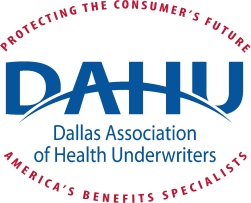    Meeting Time:  9:00am - 11:00amCall In Teleconference Number: (605) 475-4855 – Access Code 960444#.  Host Pin is 7331. Please Note: Two teleconference call-ins allowable during the term July 2018-June 2019, 4 maximum allowable board meeting absences July 2018-June 2019 (calls don’t count as absence)May 3, 2019 Board Meeting MinutesCall to order:	_9:00_amRoll Call:Old Business:Approve Prior Months Board Minutes Motion By:		Carolyn Goodwin	2nd  By:		Rita Rolf		In Favor:			All		Discussion:			None		Opposed:			None		Abstentions:		None		Motion Carried:		Yes		Approval of February Financials Motion By:		Mary Boggs		2nd  By:		Carolyn Goodwin	In Favor:			All		Discussion:			None		Opposed:			None		Abstentions:		None		Motion Carried:		Yes		Approval of March 2019  Financials Motion By:		Carolyn Goodwin2nd  By:		Don Cooper		In Favor:			All		Discussion:		Carolyn questioned proceeds from Symposium – David advised due to $3000 overpayment from Plano EC.  Symposium budget was $39K, expenses $27K – expect $12K profit.   Mary questioned Doug Boyer shown as income – should be expense			Opposed:			None		Abstentions:		None		Motion Carried:	Yes			Monthly Membership Meeting was held on April 17, 2019 at Prestonwood Country Club.  The program was Medicare:  Should I Stay or Should I Go?   (CE # 107595) presented by Sean Willington. There were 63 in attendance.Old Business:Attendees & Delegates NAHU Convention Change in TAHU By-lawsRevenue Opportunities/Website AdvertisingNew Business:May MeetingDerek’s Replacement Executive Administrator  Collection for TAHUPac Budget supposed to be finalized in May.MOTION:   Delay approval of budget from May to June.Motion By:		Carolyn Goodwin	2nd  By:		Eva Boucher		In Favor:			All		Discussion:			None		Opposed:			None		Abstentions:		None		Motion Carried:		Yes		  Nominations of Officers  Meeting with CMS (Consumer Division) Randy Tate.   Comparison of Party Leanings for Newsletter series.  Carolyn suggested running a series to show both positions – as shared from NAHU.Board Discussion: Reports President –Steve Neuner __________		____________________________________President Elect – Tamela Southan _______								Vice President – Jennifer Stanley ___________							Treasurer – David Weber										Secretary – Mary Boggs______									Immediate Past President Jay Huminsky____							Membership – Donna McCright / Suzanne Crim	Membership Contest – JoAnn Charron, Carolyn Goodwin and Steve Neuner each brought in 2 new members.  In drawing for $500.	NAHU contest- DAHU was 5 short of winning $500.  Waiting to hear official answer for Member Growth – TAHU said Dallas had 317.   DAHU did win Large Chapter Growth @ TAHU convention.Retention –Karen Burkholder 								Professional Development – Don Cooper/Rita Rolf__have speakers scheduled thru September.  Working with Taylor next year – for Symposium in January, Compliance in April and September for CE Certification program__						Public Service – Mary Lou Hudman									Legislative (State) – Cliff Kammerdiener / Debbie Gilbert	Cliff has resigned.			Legislative (Fed.) – Taylor Kirkhart_____________________					Sponsorship – Eva Boucher / Jamy Parker ____							Media – Bret Brummitt______									HUPAC/TAHUPAC –  Liz Patterson / Carolyn Goodwin__46 HUPAC participants, 11 have not yet contributed.  13 TAHUPac participants____					Awards –  Doris Waller										Newsletter/Communication- Jenna Wood 								At Large –__________________________________________________________Trustee – Andra Grava										Trustee – Jacqueline St. Hilaire									Trustee – Carolyn Goodwin _______________________________________________________Trustee – Ed Oleksiak____________________________________________________________Deliverables/Action Items:Next Board Meeting: Friday, June 7, 2019.  Meeting Adjourned at: _____10:15 am____________President:                                 Steve NeunerMembership co-chair:          √    Donna McCright   President Elect:                       Tamela Southan   Membership co-chair:           √   Suzanne CrimVice President:                √P    Jennifer StanleyMembership Retention:       √P  Karen BurkholderTreasurer:                          √     David WeberProfessional Development:    √  Don CooperSecretary:                              √     Mary BoggsProfessional Dev. Co-Chair:    √  Rita RolfPast President:                      √    Jay HuminskyPublic Service:                         √P  Mary Lou HudmanAwards:                                        Doris WallerSponsorship:                           √     Eva Boucher  Communications/Newsletter: √P Jenna WoodSponsorship co-chair:           √P    Jamy Parker               HUPAC/TAHUPAC:                    √P  Liz Patterson  HUPAC/TAHUPAC co-chair:    √  Carolyn Goodwin  Trustee:                                        Carolyn GoodwinLegislation Federal:                    Taylor KirkhartTrustee:                                        Andra GravaLegislation State:                       Cliff KammerdienerTrustee:                              √P      Jacqueline St. HilaireLegislation State Co-Chair:       Debbie GilbertTrustee:                                        Ed OleksiakMedia:                                    √P  Bret BrummittDelegates are:  Steve Neuner, Tamela Southan, David Weber, Mary Boggs, Taylor Kirkhart,Bret Brummitt, Don Cooper.  Doris Waller is 1st Alternate. Add Reid Rasmussen as 2nd Alternate   Also attending: Ed Oleksiak.   Budget is $13,200Proxy Voting - passedCommittee wants to table indefinitely – let next board considerMay’s meeting topic to be on Disability with Andra Grava.Discussed potential future topics:  Risk management, business succession, privacy, education programs, coordination of group and individual.   Using Constant Contact.Derek’s resignation is effective July 1.  Currently pay $3000 annually.   Replacementto be part of Executive Administrator’s duties.Committee met and discussed a part-time paid contractor position.  Rita & Jacquelinesaid role to be a “funnel” for newsletter, website, event management, budget/finance andcommunication.  Have interviewed several people.  Expect cost to be $10-12K annual.Look at list and give committee ideas.  Don will do mid-month report to Board so we can vote at next meeting.Laura Firestone advised David that they cannot take a check for PAC – wants individual names of who donated.  Would need supporting documentation – could collect business cards.  Check goes into Leg (Administrative) FundOnly received 7 votesJennifer, Don attended – along with Susan Murray and Tonya Booth – had good discussions.NameTasksBoardAdd comments to Executive Administrator PositionExecutive Administrator CommitteeSeek candidatesDonProvide mid-month report on Executive Admin DavidPrepare budget to vote at June meeting